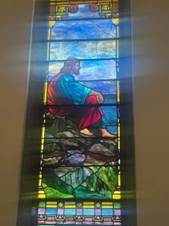 Theme of the Week--August 6-13: Divinization…                                                That…” you my come to share in the Divine nature.” + II Pt. 1:4                   Divinization means: The process by which God redeems and supernaturalizes us into His Glory, to become more full of His grace, into God-likenss. Oher words for divinization = theosis; deosis, sonship; daughtership; participants in God’s glory.We believe as Catholic-Christians that The Lord God Who is infinite and compassionate, and can permeate, penetrate, peak and participate in our human nature to not only transform, heal us but divinize us--make us godlike--even here, and now.  Jesus said: “I Am the vine…remain in Me” (Jn. 15) Some of the saints displayed this godlikeness by halos (meaning disc or threshing floor) and nimbus (meaning (storm) cloud) and aureole (meaning: golden”). Okay, look, all this implies we’ve been living boring, horizontal, gray lives--the REAL life--we see displayed in the Saints and Bible, is the real, colorful spectra vision. Now read, meditate upon St. John’s admonition, premonition: “See what kind of love the Father has given to us, that we should be called children of God; and so we are…. Beloved, we are God's children now, and what we will be has not yet appeared; but we know that when he appears[a] we shall be like him, because we shall see him as he is.” (I Jn. 3:1-2). We need avoid two extremes here: We either think we’re totally unworthy of all this, or we just go ahead and lead crazy, sinful lives thinking, feeling it’s impossible-to become God-like. So, like the saints---strive for the middle--we’re sinners, yes, in need of God, but we’re also capable of sainthood and He WANTS our salvation and godliness to flourish! Be conscious of Him, His Presence among you -whether taking out the trash or enjoying the flowerbed or visiting with friends… Expand your earthy consciousness into godly mindfulness: The Book Hebrews reminds us: “We are surrounded by a cloud of witnesses” (12:2). Also, practice mindful expansion: “I discipline my body and bring it into subjection” (I Cor. 9:27);  and St. Paul explicitly says: “Let this mind be in you which was in Jesus Christ” (Phil 2:5). Get outta stinkin’ thinkin’ and into Divine Mindfulness!Also, Jesus  “The Kingdom of God is among / within you” (Lk. 17:21): What are ya’ waiting for?And here is one of the best, favorites of mystics, St. Paul inspiring us to resemble God Himself!...“And we, who with unveiled faces all reflect the glory of the Lord, are being transformed into His image with intensifying glory, which comes from the Lord, who is the Spirit.” (II Cor. 3:18).How will you resemble God?  That’s what we’re called to!--Not just be saved from sin and hell and death. I thought, as much as some want God in their lives, maybe some really don’t want to! They deeply down hold onto disordered attachments and addictions as they don’t wanna let go of the human condition and become more God-like! Anyway, hopefully, that’s not you!How will you in mind, heart and speech become more God-like and facilitate in His Nature--Godlikeness?! The Transfiguration shows the divinity of Christ, literally shining to the Apostles and us. He is God -and so we should worship and also love him ……The Solemnity-mystery of the Transfiguration embodies this & it is very popular in the East and we in the West should embrace it more… How? Prayer and meditation and visualization and embracing the regalness-nobility of being His brother and sister-- and Divinized by his loving graces, essentially, into Godlikeness, also called theosis… Can you think of anything better?…        Shalom +FJL                                       